Настольная игра «Спортсмены» для детей старшего дошкольного возраста.Цель игры: развивать память, внимание, наблюдательность, быстроту мышления, развивать речь детей, активизировать словарный запас.Закрепить у детей понятия «столбец», «строка», умение ориентироваться на листе в клетку.Оборудование: два игровых поля, 2 набора по 16 карточек с видами спорта, 16 пустых карточек.Возраст: 5–7 лет.Ход игры: воспитатель предлагает поиграть в игру двум детям или двум командам. Каждый получает игровое поле, состоящее из 16 клеток.Затем педагог объясняет, для чего нужны цифры от 1 до 4, расположенные по вертикали слева от игрового поля, а также какую роль выполняют буквы, написанные сверху над каждой клеткой от А до Г.Карточки с видами спорта дети делят между собой поровну и раскладывают на игровом поле в произвольном порядке, изображением вниз, чередуя их с пустыми карточками.Теперь можно приступать к игре. Правила игры заключаются в том, чтобы как можно скорее найти у соперника карточку, на которой изображен вид спорта, назвать его местоположение, например А-4 или В-1 и забрать его себе.Если игрок угадал, то он имеет право еще на один ход, но если же он вытянул карточку с пустым полем, ход переходит к сопернику. Названные карточки – с поля убирают. В игре побеждает тот участник, который сможет раньше противника собрать максимальное количество видов спорта.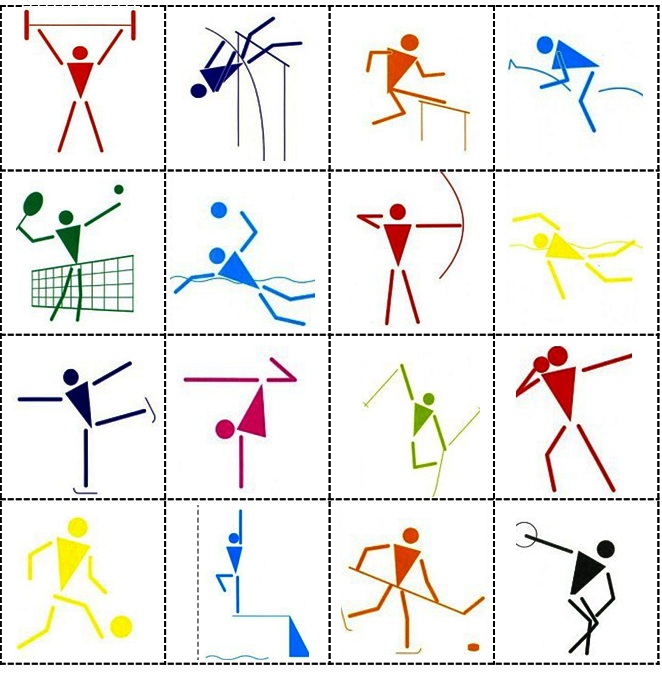 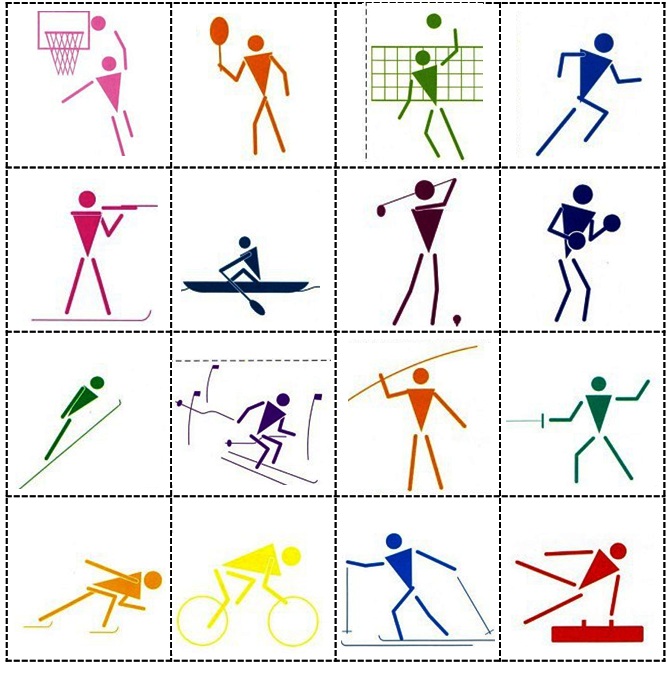 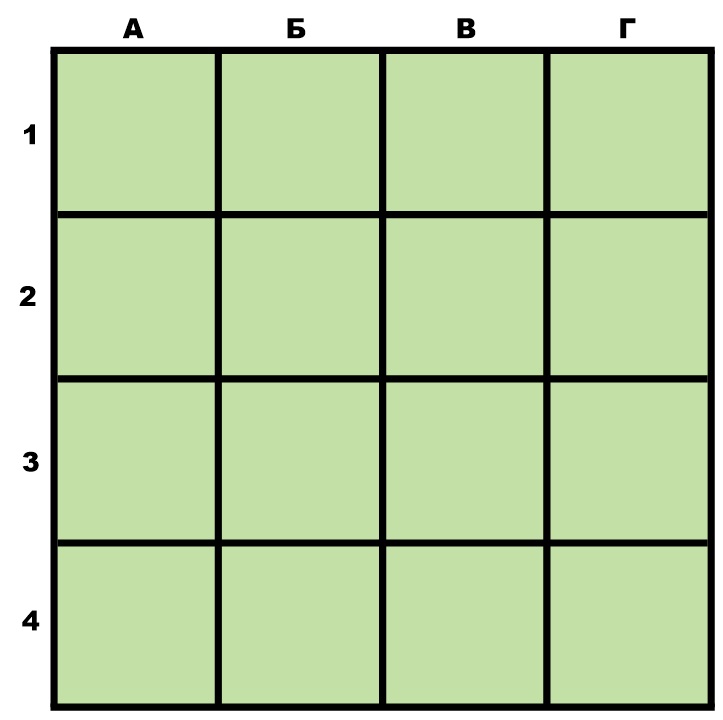 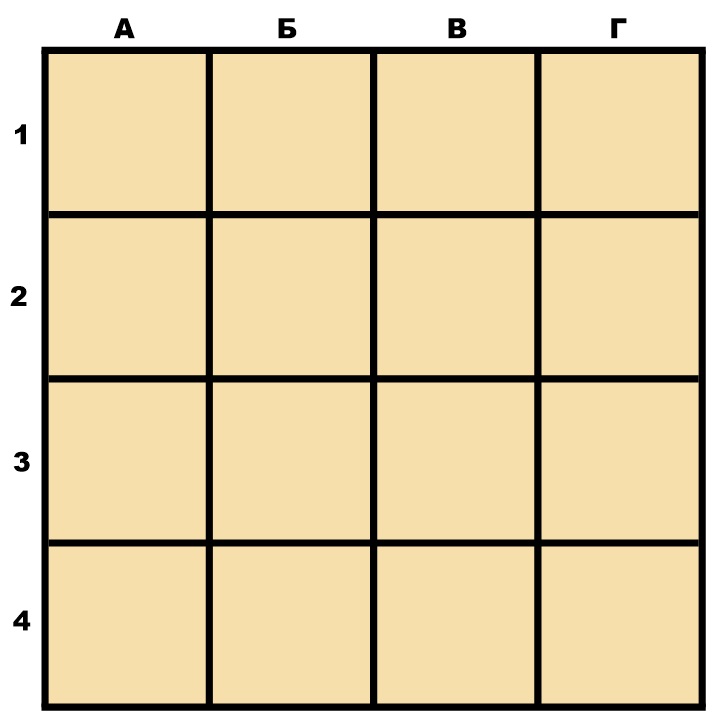 